RAKTO SKYLUTĖ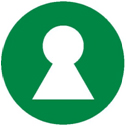 Gerinant gyventojų sveikatą, mitybą bei siekiant sudaryti galimybę atsirasti rinkoje daugiau sveikatai palankesnių maisto produktų, Lietuvoje 2014 m. buvo įsteigta valstybinė, nekomercinė sveikatai palankesnių maisto produktų ženklinimo simboliu „Rakto skylutė“ sistema. Nuo to laiko maisto gamintojai, tiekiantys rinkai Lietuvos Respublikos sveikatos apsaugos ministro 2014 m. sausio 22 d. įsakymu Nr. V-50 „Dėl maisto produktų ženklinimo simboliu „Rakto skylutė“ patvirtintus kriterijus (2021 m. redakcija) atitinkančius produktus, gali savanoriškai ir nemokamai juos ženklinti šiuo simboliu. Simbolio „Rakto skylutė“ tikslas – padėti vartotojams lengviau išsirinkti maisto produktus tarp kitų tos pačios grupės maisto produktų. Tai įprasti produktai, tačiau juose mažiau įdėta cukraus, druskos, sočiųjų riebalų, transriebalų, nėra maisto saldiklių, o grūdų turinčiuose gaminiuose išsaugota daugiau maistinių skaidulų. Toks produktų gerinimas būtinas, nes Lietuvoje atlikti gyventojų faktinės mitybos tyrimai rodo, kad gyventojų mityba jau daugelį metų skurdi, nesubalansuota ir nepalanki sveikatai – suvartojama ypač daug sočiųjų riebalų, angliavandenių ir druskos, bet per mažai daržovių, viso grūdo duonos. Nesubalansuota mityba skatina širdies ir kraujagyslių ligas, vėžį, nutukimą, 2-jo tipo cukrinį diabetą. Vien širdies ir kraujagyslių ligos ir vėžys šalyje lemia 3/4 visų Lietuvos gyventojų mirčių ir pagal šiuos rodiklius Lietuva yra tarp labiausiai atsiliekančių valstybių Europos Sąjungoje.